«Энциклопедия наставничества: лучшие практики» в раздел «Муниципальный опыт организации наставнической деятельности»Заинский муниципальный район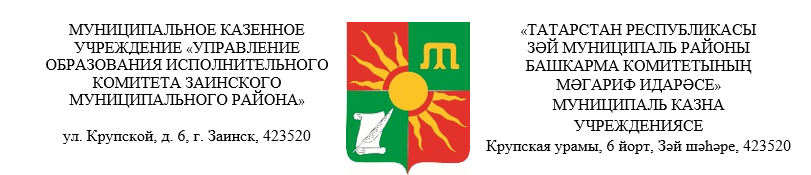 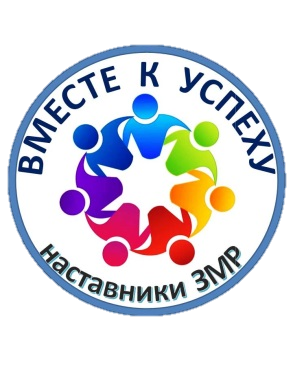 Общая информация о количестве образовательных организаций, педагогических работников, обучающихся, воспитанников.В муниципальную образовательную сеть Заинского муниципального района входят 48 учреждений (21 детский сад, 22 школы, 3 учреждения дополнительного образования, одно учреждение среднего профессионального образования) и государственное бюджетное автономное учреждение «Заинская школа № 9 для детей с ограниченными возможностями здоровья». В районе обучается 5336 школьников, 2029 воспитанников посещают 18 городских, 3 сельских детских сада и 11 дошкольных групп в сельских общеобразовательных учреждениях.В учреждениях образования работает 1554 человека, из них 743 педагогических работника. В Заинском муниципальном районе работают 10 национальных дошкольных учреждений, в пяти детских садах функционируют 8 дошкольных групп с татарским языком воспитания и обучения. Статистические данные о количестве педагогов-наставников в ОО:В городских школах – 16 наставниковМБОУ «ЗСОШ №1» - 2МБОУ «ЗСОШ №2» - 4МБОУ «ЗСОШ №3» - 2МБОУ «ЗСОШ №4» - 1МБОУ «ЗСОШ №6» - 2МБОУ «ЗСОШ №7 с УИОП» - 3 ГБОУ «Заинская школа №9» - 2 В гимназии – 1 наставникМБОУ «Татарская гимназия имен Р.Ш.Фардиева» - 1В сельских школах – 5 наставниковМБОУ «Аксаринская ООШ» - 1МБОУ «Верхнешипкинская ООШ» - 1МБОУ «Светлоозерская ООШ» - 1МБОУ «Поручиковская ООШ» - 1МБОУ «Тюгеевская ООШ» «Гулькинская ООШ» - 1Статистическая информация о победителях среди педагогов-наставников в муниципальном районе Ефремова Лариса АльбертовнаЛауреат муниципального конкурса "Учитель года", в номинации "Наш лучший учитель", 2005 год;Обладатель гранта в рамках Стратегии развития образования Республики Татарстан 2010-2015, 2013 год.Мухаметханов Марат ФаимовичПобедитель муниципального этапа конкурса профессионального мастерства работников сферы воспитания и дополнительного образования детей «Сердце отдаю детям», 2020 год; Селиверстова Галина ИвановнаОбладатель Гранта Главы Заинского муниципального района в номинации: «Классный руководитель года», 2012 год.Боярова Ольга ВалентиновнаОбладатель гранта "Наш новый учитель", 2014 год; Лауреат муниципального этапа Республиканского конкурса профессионального мастерства кадров сферы воспитания в номинации «Классный руководитель», 2017 год; Призер муниципального этапа Всероссийского конкурса «Учитель года России» в номинации «Учитель года» (2 место), 2021 год.Майорова Раиса НиколаевнаНагрудный знак Министерства образования и науки Республики Татарстан «За заслуги в образовании», 2018 год.Красильникова Елена НиколаевнаПобедитель муниципального этапа Республиканского профессионального конкурса «Учитель года», 2015 год;Обладатель гранта главы Заинского муниципального района Республики Татарстан в номинации "Одаренный учитель - одаренный ученик", 2017 год. Сотникова Наталия КонстантиновнаПобедитель муниципального конкурса «Учитель года», 2006 год;Лауреат муниципального конкурса «Учитель года», 2011 год;Обладатель гранта «Наш лучший учитель», 2012 год;Обладатель гранта в рамках Стратегии развития образования Республики Татарстан 2010-2015, 2013 год;Обладатель гранта в рамках «Поддержки профессионального роста учителей общеобразовательных организаций Республики Татарстан», «Учитель-наставник», 2019 год.Суворова Ирина ПавловнаОбладатель гранта "Наш лучший учитель", 2012 год;Победитель муниципального конкурса «Учитель года". Призер зонального конкурса «Учитель года». Участник в региональном этапе Всероссийского конкурса «Учитель года», 2018 год;Обладатель гранта Главы в номинации «Одарённый учитель – одарённый ребёнок», 2023 год.Храмкова Ольга АлександровнаОбладатель гранта Главы Заинского муниципального района "Одаренный учитель-одаренный ученик", 2019 год; Победитель муниципального этапа Всероссийского конкурса "Учитель года" в номинации "Лучший учитель начальных классов", 2022 год.Хрипков Сергей ИвановичОбладатель гранта Главы Заинского муниципального района Республики Татарстан «Одаренный учитель-одаренный ученик», 2022 год, 2023 год.Тихонова Людмила ЮрьевнаОбладатель гранта МО и Н РТ "Наш лучший учитель", 2011 год; Обладатель гранта Главы Заинского муниципального района Республики Татарстан в номинации «Одаренный учитель – одаренный ученик», 2019 год, 2023 год; Ханнанова Эльвира МиниславовнаПобедитель муниципального этапа "Учитель года", 2016 год;Обладатель гранта Министерства образования и науки Республики Татарстан поддержки профессионального роста учителей общеобразовательных организаций в номинации «Старший учитель», 2019 год;Обладатель гранта Главы "Одаренный учитель-одаренный ученик"- 2019, 2023 год.Тулынина Нина ЛеонидовнаПобедитель муниципального конкурса «Лучший воспитатель», 2003 год;Обладатель гранта «Наш лучший учитель», 2018 год;Обладатель гранта Министерства образования и науки Республики Татарстан «Учитель-наставник», 2019 год.Ахметшина Римма АнатольевнаОбладатель гранта поддержки профессионального роста учителей общеобразовательных организаций Республики Татарстан в номинации «Учитель-мастер», 2018 год.Шарифуллина Гульназ ВалериановнаПобедитель зонального этапа Всероссийского конкурса «Воспитать человека», 2015 год;Призер муниципального этапа Всероссийского конкурса «Учитель года», 2017 год.Майорова Эльвира ВитальевнаСоискатель гранта «Наш лучший учитель», 2018 год.Задавина Ирина ВладимировнаСоискатель гранта «Наш лучший учитель», 2018 год.Ибрагимова Альбина ВадутовнаЛауреат муниципального этапа Всероссийского конкурса "Учитель года России" в Республике Татарстан, в номинации "Учитель татарского языка и литературы" (3 место), 2020 год.Салихова Рания НаилевнаЛауреат всероссийской олимпиады «Проверка знаний» в номинации: Структура рабочей программы по ФГОС (диплом 2 степени), 20022 год.Мухтарова Гелюся ИрековнаЛауреат IV Всероссийского конкурса профессионального мастерства среди педагогов, преподавателей, учителей, воспитателей, библиотекарей «Сердце отдаю детям» (диплом 2 степени), 2021 год. Емельянова Любовь Петровна Участник муниципального этапа конкурса профессионального мастерства работников сферы воспитания и дополнительного образования детей «Воспитать человека», 2019 год.Архипова Юлия ЛеонидовнаПризер муниципального этапа конкурса профессионального мастерства работников сферы воспитания и дополнительного образования детей «Воспитать человека», 2020 год.Статистическая информация об участниках школы молодых педагогов в муниципальном районе, участниках проекта «Учитель 2.0» В Заинском муниципальном районе действует Совет молодых педагогов.Председателем Совета молодых педагогов в Заинском муниципальном районе является Панова Наталья Аликовна. В Заинском районе в рамках проекта «Учитель 2.0» молодые педагоги принимали участие в следующих мероприятиях: тренинг для педагогов профессионального и личностного роста, г. Заинск «Форум молодых педагогов», 2020 год;тренинг профессионального и личностного роста для педагогов «Будем вместе – сможем всё» в рамках Форума молодых педагогов «Будем вместе – сможем всё», МКУ «Управление образования ИК ЗМР РТ», обучающий семинар, г. Заинск, 2021 год;республиканский слёт председателей СМП «Республиканская профсоюзная школа», г. Казань, 2021 год;чемпионат по офисным играм, г. Заинск, 2022 год;онлайн-конференция Совета молодых педагогов Республики Татарстан, 2022 год;всероссийская онлайн-конференция Совета молодых педагогов, 2022 год.Информация о проведенных в муниципальном районе мероприятиях в области наставничества В Заинском муниципальном районе работает Школа молодого педагога – для создания условий профессионального роста начинающих педагогов, формирование у них потребности в постоянном саморазвитии и самосовершенствовании. Ежегодно в Заинском районе проходят 2 Форума молодых педагогов: осенняя сессия и весенняя сессия.В соответствии с планом работы Школы молодого педагога весенняя сессия Форума прошла 16 мая 2023 года совместно с МКУ Управление по делам молодёжи ЗМР РТ»,  посвященная актуальным вопросам профессионального развития и творческого роста молодых учителей образовательных организаций. ИНФОРМАЦИЯ О ПЕДАГОГАХ-НАСТАВНИКАХ Ефремова Лариса Альбертовнастаж наставнической деятельности: 11 летнаправления работы по наставничеству: оказание помощи по составлению и реализации программ, конструированию урока, подборе методического и дидактического оснащенияспециализация: педагог-наставник, учитель начальных классовуровень профессиональной подготовки: курсы повышения квалификации по теме «Компетентностный подход к профессиональной подготовке педагога как системная характеристика качества начального общего образования»Мухаметханов Марат Фаимовичстаж наставнической деятельности: 15 летнаправления работы по наставничеству: оказание помощи по составлению рабочих программ по предметам, календарно-тематического плана; помощь в конструирование урока, в подготовке к конкурсам;специализация: педагог-наставник, учитель географии;уровень профессиональной подготовки: курсы повышения квалификации по теме «ФГОС третьего поколения и учебно-исследовательская деятельность учащихся».Селиверстова Галина Ивановнастаж наставнической деятельности: 26 летнаправления работы по наставничеству: оказание помощи по составлению рабочих программ по предметам, календарно-тематического плана; помощь в конструирование урока, в подготовке к конкурсам;специализация: педагог-наставник, учитель начальных классов;уровень профессиональной подготовки: курсы повышения квалификации по теме «Цифровые ресурсы на уроках в начальной школе».Боярова Ольга Валентиновнастаж наставнической деятельности: 3 годанаправления работы по наставничеству: оказание помощи по составлению рабочих программ по предметам, календарно-тематического плана; помощь в конструировании урока, в подготовке к конкурсам;специализация: педагог-наставник, учитель английского языка;уровень профессиональной подготовки: курсы повышения квалификации по теме «Взаимодействие школы и родителей в организации психолого-педагогической поддержки школьника в современных условиях образовательной практики». Майорова Раиса Николаевнастаж наставнической деятельности: 34 годанаправления работы по наставничеству: оказание методической помощи молодому специалисту в повышении общедидактического и методического уровня организации учебно-воспитательного процесса;специализация: педагог-наставник, учитель начальных классов;уровень профессиональной подготовки: курсы повышения квалификации по теме «Наставничество при работе с обучающимися в повседневной практике учителя начальных классов в условиях реализации ФГОС НОО».Красильникова Елена Николаевнастаж наставнической деятельности: 3 летнаправления работы по наставничеству: оказание помощи по составлению и реализации программ ДО, разработке сценариев внеклассных мероприятий, мастер-классов, творческих мероприятий, при подготовке к участию в конкурсе профессионального мастерства работников сферы воспитания и дополнительного образования «Воспитать человека»;специализация: педагог-наставник, учитель истории и обществознания, заместитель директора по воспитательной работе;уровень профессиональной подготовки: курсы повышения квалификации по теме «Системно-деятельностный подход при формировании предметных и метапредметных результатов на уроках истории и обществознания в условиях реализации ФГОС ОО».Сотникова Наталия Константиновнастаж наставнической деятельности: 10 летнаправления работы по наставничеству: оказании помощи по составлению и реализации программ, конструированию урока, подборе методического и дидактического оснащения;специализация: педагог-наставник, учитель начальных классов, член республиканского совета наставников РТ;уровень профессиональной подготовки: высшее образование, курсы повышения квалификации по теме «Развитие метакомпетенций учителя-наставника для сопровождения непрерывного профессионального развития учителей».Суворова Ирина Павловнастаж наставнической деятельности: 10 летнаправления работы по наставничеству: конкурсная подготовка наставляемых;специализация: педагог-наставник, учитель начальных классов, член республиканского жюри в региональном этапе Всероссийского конкурса «Учитель года» в РТ; член жюри муниципального этапа Всероссийского конкурса «Учитель года» в ЗМР;уровень профессиональной подготовки: высшее образование, курсы повышения квалификации по теме «Развитие метакомпетенций учителя-наставника для сопровождения непрерывного профессионального развития учителей».Храмкова Ольга Александровнастаж наставнической деятельности: 10 летнаправления работы по наставничеству: практическое освоение педагогической деятельности: конструирование урока, основы управления уроком;специализация: педагог-наставник, учитель начальных классов;уровень профессиональной подготовки: высшее образование, курсы повышения квалификации по теме «Современные технологии сопровождения непрерывного профессионального развития учителей начальных классов в практике учителя-наставника».Хрипков Сергей Ивановичстаж наставнической деятельности: 4 годанаправления работы по наставничеству: "учитель - учителю", создание условий для формирования индивидуального стиля творческой деятельности молодого педагога;специализация: педагог-наставник, учитель физической культуры;уровень профессиональной подготовки: высшее профессиональное образование, курсы повышения квалификации по теме «Совершенствование процесса преподавания предметов «Физическая культура» и «Основы безопасности жизнедеятельности» согласно ФГОС в условиях инклюзивного образования (в том числе 16 часов по особенностям организации работы с детьми с ОВЗ)».Тихонова Людмила Юрьевнастаж наставнической деятельности: 10 летнаправления работы по наставничеству: "учитель - учителю", развитие потребности и мотивации в непрерывном самообразовании;специализация: педагог-наставник, член экспертной комиссии аттестационной комиссии Министерства образования и науки Республики Татарстан с 2013 года, учитель начальных классов;уровень профессиональной подготовки: высшее образование, курсы повышения квалификации по теме «Инжиниринг урока в начальной школе по ФГОС НОО». Ханнанова Эльвира Миниславовнастаж наставнической деятельности: 3 годанаправления работы по наставничеству: создание условий для формирования эффективной системы профессиональной поддержки молодого специалиста, повышение его профессионального потенциала и уровня, а также создание комфортной профессиональной среды внутри учебного заведения, позволяющей реализовывать актуальные педагогические задачи на высоком уровне;специализация: педагог-наставник, учитель английского языка;уровень профессиональной подготовки: курсы повышения квалификации по теме «Совершенствование предметной компетентности учителей английского языка в условиях реализации ФГОС (в том по особенностям организации работы с детьми с ОВЗ)». Тулынина Нина Леонидовнастаж наставнической деятельности: 10 летнаправления работы по наставничеству: планирование образовательной деятельности.Организация образовательной деятельности в соответствии с ФГОС. Документация педагога. Качество оформления документации.специализация: педагог-наставник, учитель начальных классов, заместитель директора по начальному образованию;уровень профессиональной подготовки: курсы повышения квалификации по теме «Наставничество при работе с обучающимися в повседневной практике учителя начальных классов в условиях реализации ФГОС НОО (в том числе по особенностям организации работы с детьми с ОВЗ)».Ахметшина Римма Анатольевна стаж наставнической деятельности: 20 летнаправления работы по наставничеству: планирование образовательной деятельности. Организация образовательной деятельности в соответствии с ФГОС. Документация педагога. Качество оформления документации.специализация: педагог-наставник, учитель начальных классовуровень профессиональной подготовки: курсы повышения квалификации по теме «Инклюзивное образование обучающихся с ограниченными возможностями здоровья в условиях реализации ФГОС».Шарифуллина Гульназ Валериановнастаж наставнической деятельности: 5 летнаправления работы по наставничеству: оказание помощи по составлению рабочих программ по предметам; помощь в конструирование урока; вовлечение педагога в исследовательскую деятельность;специализация: педагог-наставник, учитель начальных классов;уровень профессиональной подготовки: курсы повышения квалификации по теме «Проектирование ситуационных заданий для обеспечения формирования и оценки функциональной грамотности младших школьников».Майорова Эльвира Витальевнастаж наставнической деятельности: 15 летнаправления работы по наставничеству: Оказание помощи по составлению рабочих программ по предметам, календарно-тематического плана; помощь в конструирование урока, в подготовке к конкурсам, олимпиадам, подборе методического и дидактического оснащения.специализация: педагог-наставник, учитель математики и физики; дефектолог (олигофрено-педагог)уровень профессиональной подготовки: курсы повышения квалификации по теме «Коррекционно-развивающее обучение и воспитание учащихся с ОВЗ в условиях модернизации системы специального образования", переподготовка по направлениям "Дефектология (Олигофренопедагогика)", "Менеджмент в образовании".Задавина Ирина Владимировна стаж наставнической деятельности: 4 годанаправления работы по наставничеству: оказание помощи по составлению и реализации программ внеурочной деятельности, разработке сценариев внеклассных мероприятий, мастер-классов, творческих мероприятий, подборе методического и дидактического оснащения по вопросам классного руководства, профилактической работе.специализация: педагог-наставник, психология управленияуровень профессиональной подготовки: курсы повышения квалификации по теме «Развитие профессиональной компетентности заместителя директора по воспитательной работе образовательной организации в условиях реализации ФГОС и «Стратегии развития воспитания обучающихся в Республике Татарстан 2015-2025», профессиональная переподготовка по направлениям "Дефектология (Олигофренопедагогика)".Ибрагимова Альбина Вадутовнастаж наставнической деятельности: 1 годнаправления работы по наставничеству: Составление и конструирование рабочих программ, сопровождение методической помощьюспециализация: педагог-наставник, учитель родного (татарского) языка и литературы, заместитель директора по УРуровень профессиональной подготовки: курсы повышения квалификации по теме «Инновационные подходы к организации педагогической деятельности учителя родного (татарского как неродного) языка и литературы в условиях реализации ФГОС»Салихова Рания Наилевнастаж наставнической деятельности: 5 летнаправления работы по наставничеству: оказание помощи по составлению рабочих программ по предметам, помочь в конструировании урока, разработке сценариев и внеклассных мероприятий;специализация: педагог-наставник, учитель биологии;уровень профессиональной подготовки: курсы повышения квалификации по теме «Проектирование образовательного процесса по биологии и химии в условиях реализации ФГОС ООО».Мухтарова Гелюся Ирековнастаж наставнической деятельности: 1 годнаправления работы по наставничеству: индивидуальная работа с молодым педагогом по развитию необходимых навыков и умений педагогической деятельности: составление и оформление школьной документации, взаимодействие с обучающимися и коллегами, конструирование и проведение уроков и внеклассных мероприятий, участие в мероприятиях различного уровня, в том числе профессиональных конкурсах;специализация: педагог-наставник, учитель иностранных языков (английский и немецкий), заместитель директора по учебно-воспитательной работе;уровень профессиональной подготовки: курсы повышения квалификации по теме «Совершенствование предметной и методической компетенции учителя».Емельянова Любовь Петровнастаж наставнической деятельности: 10 лет направления работы по наставничеству: оказание помощи молодому учителю в его профессиональном становлении.специализация: педагог-наставник, учитель начальных классов.Архипова Юлия Леонидовнастаж наставнической деятельности: 1 годнаправления работы по наставничеству: методическая помощьспециализация: педагог-наставник, учитель математикиуровень профессиональной подготовки: курсы повышения квалификации по теме «Совершенствование предметных и методических компетенций педагогических работников (в том числе в области формирования функциональной грамотности) в рамках реализации федерального проекта «Учитель будущего».Об участии педагогов-наставников и их подопечных в мероприятиях различного уровня:Шугулёва Арина Сергеевнаучастник форума молодых педагогов, 2022 год; участник республиканской конференции «AlmeTalk», 2022 год; участник муниципального этапа "Педагогический дебют" 2022-2023 год; участник конкурса педагогического мастерства «Лучший урок по финансовой грамотности 1-4 класс», 2022 год.Зинкин Павел Владимировичучастник форума молодых педагогов, 2021 год, 2022 год, 2023 год;участник муниципального этапа "Педагогический дебют" 2020-2021 год, 2021-2022 год;наставник команды "Булгуняхи" в VIII Республиканской открытой полевой олимпиаде юных геологов, 2022 год;участник суперфинала VIII ежегодного открытого республиканского телевизионного фестиваля творчества работающей молодёжи "Безнен заман - Наше время", 2020 год;участник и победитель зонального этапа IX ежегодного открытого республиканского телевизионного фестиваля творчества работающей молодёжи "Безнен заман - Наше время", 2021 год;Лаврентьева Юлия Юрьевнапобедитель конкурса на соискание Гранта Министерства образования и науки РТ "Наш новый учитель", 2017 год; победитель республиканского конкурса педагогического мастерства "Лучший урок по финансовой грамотности", 2018 год; победитель муниципального этапа и участник зонального Всероссийского конкурса "Учитель года" в номинации "Педагогический дебют" 2019 год; участник Международной конференции учителей в г. Елабуга, 2019 год; участник муниципальной образовательной конференции "ALMETtalk", 2022 год; участник Всероссийского конкурса для учителей начальных классов "Первый учитель", 2023 год.Аркадьева Елена Юрьевнаучастник муниципальной образовательной конференции "AlMETtalk", 2022 год; участник Всероссийской научно-практической конференции «DIGITAI как новая философия образовательного пространства», 2022 год.Васильева Лилия Андреевнаучастник муниципального этапа Всероссийского профессионального конкурса "Педагогический дебют" 2022 год, 2023 год.Матрухова Ольга Валерьевналауреат республиканского конкурса "У экстремизма и терроризма нет будущего" (2 место), 2021 год;победитель всероссийского конкурса от Smartskills "Мы - это Россия", 2021 год; лауреат муниципального конкурса "Безнен заман - Наше время" (3 место), 2022 год;лауреат 2 степени муниципального конкурса "Без бергэ", 2022 год; участник форума молодых педагогов, 2022 год;победитель муниципального этапа республиканского конкурса профессионального мастерства "Воспитать человека" (1 место), 2022 год.Максимова Ангелина Александровнаметодист педагогической практики студентов ГАПОУ «Набережночелнинский педагогический колледж», 2020 год;победитель муниципального и зонального этапов конкурса «Учитель года», 2022 год;участник регионального этапа конкурса «Учитель года России», 2022 год;эксперт и участник Форума молодых педагогов ЗМР, 2022 год;эксперт демонстрационного экзамена по стандартам WorldSkills 2020-2023 годы;эксперт XI Международного открытого педагогического форума «Образование: реалии и перспективы» (участие в дистанционной работе), 2023 год.Руди Ольга Константиновналауреат муниципальной научно-практической конференции по иностранным языкам «Science and innovation».участник республиканского конкурса ораторского мастерства «Speaking Contest» участник форума молодых педагогов, 2022 год;участник семинара «Актуальные вопросы преподавания иностранного языка в соответствии с принципами ФГОС», 2022 год;призер конкурса видеороликов на иностранных языках «Их именами названы улицы…», 2022 год;призер конкурса-фестиваля театральных коллективов (на иностранных языках) «School Performances», 2022 год.Бикмеева Екатерина Сергеевнаучастник Чемпионата Школьной баскетбольной лиги «КЭС-Баскет» среди команд общеобразовательных организаций РТ, сезон 2022-2023 муниципальный этап, республиканский этап.участник республиканского конкурса профессионального мастерства работников сферы воспитания и дополнительного образования детей «Тренер-мастер», 2022 год;призер муниципального этапа Всероссийского конкурса "Учитель года России" в Республике Татарстан в 2022-2023 в номинации "Педагогический дебют" (3 место), 2022 год.Утяганова Надежда Андреевнапризёр муниципального этапа конкурса "Педагогический дебют", 2014 год; участник образовательной конференции " ALMETtalk", 2022 год; участник форума молодых педагогов 2022-2023 год.Минеева Резида Рифгатовнаучастник Первого региональный конкурса по выявлению лучших региональных практик Республики Татарстан в рамках реализации мероприятий по модернизации технологий и содержания обучения в соответствии с новым ФГОС посредством разработки концепций модернизации конкретных областей, поддержки региональных программ развития образования и поддержки сетевых методических объединений в рамках государственной программы РФ «Развитие образования», 2020 год; победитель муниципального этапа всероссийского конкурса «Учитель здоровья», 2021 год;призер муниципального этапа профессионального конкурса «Учитель года России» в Республике Татарстан» в номинации «Педагогический дебют», 2021 год; участник зонального этапа профессионального конкурса «Учитель года России» в Республике Татарстан» в номинации «Педагогический дебют», 2022 год; победитель республиканского этапа Всероссийского конкурса «PRO.цифру в образовании», 2022 год; обладатель гранта Главы Заинского муниципального района Республики Татарстан «Одаренный учитель-одаренный ученик», 2023 год.Уразайкин Сергей Петровичобладатель гранта Министерства образования и науки Республики Татарстан «Наш новый учитель», 2019 год; призер «Игры ГТО» среди предприятий, учреждений и организаций города Заинск в рамках проекта «Марафон мероприятий по подготовке к фестивалю ГТО среди работающей молодежи «Я-энергия», 2022 год;участник муниципального конкурса «Работающая молодёжь Татарстана», 2022 год; победитель XI Городского фестиваля хореографического искусства «Поэзия движения» (диплом 1 степени), 2022 год.Куприянова Ангелина Александровнапобедитель муниципального этапа профессионального конкурса «Учитель года России» в РТ» в номинации «Педагогический дебют», 2022 год; участник зонального этапа профессионального конкурса «Учитель года России» в РТ» в номинации «Педагогический дебют», 2023 год; участник муниципального Форума молодых педагогов, 2023 год.Камалеева Евгения Юрьевнаучастник республиканского конкурса педагогического мастерства «Лучший урок по финансовой грамотности», 2022 год, участник зонального семинара «Формирование и развитие функциональной грамотности обучающихся как средство повышения качества общего образования» на базе МБОУ «ЗСОШ №7 с УИОП», организованного ИРО РТ, 2023 год; участник муниципального форума молодых педагогов, 2023 год.Карсакова Ольга Юрьевнаучастник Всероссийского конкурса «Учитель здоровья России», 2019 год;обладатель гранта «Наш новый учитель», 2019 год;лауреат муниципального этапа конкурса «Учитель года» в номинации «Педагогический дебют», 2020 год;участник муниципального уровня «Форум молодых педагогов», 2020 год, 2021 год, 2022 год;участник республиканской конференции «Работа классного руководителя в рамках реализации ФГОС», 2020 год;участник муниципального этапа конкурса «Учитель года» в номинации «Педагогический дебют», 2021 год;участник II образовательной республиканской конференции «ALMETtaIk», 2022 год;Парфирьева Алена Ильдаровнаучастник республиканской педагогической конференции: «Актуальные проблемы осуществления профессиональной деятельности в образовании», 2020 год;	победитель муниципального этапа Конкурса видеороликов на иностранных языках " Их именами названы улицы..." (1 место), 2020 год;	лауреат Республиканский конкурс-фестиваль театральных коллективов на иностранных языках” School Performances” в номинации «Лучший театральный коллектив на англ. языке», 2021 год;	победитель муниципального конкурса видеороликов на иностранных языках " Их именами названы улицы..." (1 место), 2021 год;победитель муниципального этапа республиканского конкурса-фестиваля театральных коллективов на иностранных языках ”School Performances» (1 место), 2022 год;	участник форума молодых педагогов, 2023 год.Мавлавеева Диана Рафисовнаучастник форума молодых педагогов, 2019 год, 2020 год, 2021 год, 2022 год;участник открытой образовательной площадки «Образование шириною в жизнь», 2019 год;Призер муниципального этапа XI Всероссийского конкурса «Учитель здоровья России – 2020», (Диплом II степени), 2020 год; участник муниципального этапа Всероссийского конкурса «Учитель года России» в РТ в 2020 году в номинации Педагогический дебют», 2020 год;участник V Всероссийские научные чтения с международным участием «Слово в зеркале истории языка» (Абрамовские чтения), приуроченных к 200-летию со дня рождения Ф.М.Достоевского и Году родных языков и народного единства в РТ, 2021 год; участник чемпионата по офисным видам спорта, 2023 год.Садреева Сабина Венеровнапобедитель гранта Министерства образования и науки Республики Татарстан «Наш новый учитель», 2018 год;участник республиканского конкурса методических разработок «Использование инновационных технологий на современном уроке», НГПИ, 2019 год;призер муниципального этапа Всероссийского конкурса «Учитель года» в номинации «Педагогический дебют», 2021 год;участник муниципального этапа Всероссийского конкурса «Учитель года», 2022 год.Акатьева Ирина Владимировна- участник республиканской конференции «Работа классного руководителя в рамках реализации ФГОС», 2020 год;- участник Всероссийской дистанционной педагогической конференции для педагогических работников «Использование ИКТ в образовательном процессе в условиях реализации ФГОС», 2021 год;- участник II образовательной республиканской конференции «ALMETtaIk», 2022 год;Ахметзянова Анжелика Альбертовна- участник муниципального уровня «Форум молодых педагогов» 2020 год, 2021 год, 2022 год;- участник республиканской конференции «Работа классного руководителя в рамках реализации ФГОС», 2020 год; - участник Всероссийской дистанционной педагогической конференции для педагогических работников «Использование ИКТ в образовательном процессе в условиях реализации ФГОС», 2021 год; - участник II образовательной республиканской конференции «ALMETtaIk», 2022 год; Вагапова Анна Анатольевна- участник муниципального уровня «Форум молодых педагогов» 2020 год, 2021 год, 2022 год;- участник республиканской конференции «Работа классного руководителя в рамках реализации ФГОС», 2020 год;- участник Всероссийской дистанционной педагогической конференции для педагогических работников «Использование ИКТ в образовательном процессе в условиях реализации ФГОС», 2021 год;- участник II образовательной республиканской конференции «ALMETtaIk», 2022 год;Васильева Линда Руслановна- участник муниципального уровня «Форум молодых педагогов»,2023 год.Галимова Альфия Закиуловна- участник Всероссийской дистанционной педагогической конференции для педагогических работников «Использование ИКТ в образовательном процессе в условиях реализации ФГОС», 2021 год;- участник II образовательной республиканской конференции «ALMETtaIk», 2022 год;Зубова Татьяна Владимировна- участник муниципального уровня «Форум молодых педагогов» 2021 год, 2022 год;Семенова Анна Андреевна- участник муниципального уровня «Форум молодых педагогов» 2022 год.Фасхиева Рамиля Рашитовнаучастник муниципального этапа всероссийского конкурса "Учитель года" в Р в 2022-2023 учебном годуИбрагимова Гулина Дамировнаучастник образовательной конференции "AlMETtalk", 2022 год; участник Всероссийской научно-практической конференции «DIGITAI как новая философия образовательного пространства», 2022 год.Чугунова Дарья Олеговнапризер муниципального этапа Всероссийского конкурса "Учитель года" в номинации "Педагогический дебют", 2022 год; участник образовательной конференции "AlMETtalk", 2022 год;участник муниципального форума молодых педагогов, 2023 год.Голованова Елизавета Владимировнаучастник образовательной конференции "AlMETtalk", 2022 год; участник Всероссийской научно-практической конференции «DIGITAI как новая философия образовательного пространства», 2022 год.Куренов Максим Петровичобладатель гранта "Татнефть" Чувашские народные традиции и обычаи как средства приобщения школьников к национальной культуре чувашского народа", республиканский, участник, 2021 год;обладатель гранта Президентский фонд культурных инициатив, всероссийский, участник команды; Межрегиональный форум учителей родных языков «В единстве – сила» для педагогов чувашского языка, г. Чебоксары, 2021 год;учитель победителя Международная олимпиада школьников и студентов по чувашскому языку и литературе, (3 класса), 2022 год. О системе повышения квалификации педагогов-наставников, ее результатах и т.д.Наставники муниципального района проходят курсы повышения квалификации в Федеральном государственном бюджетном образовательном учреждении высшего образования «Набережночелнинский Государственный Педагогический Университет». Практическую направленность имели курсы по теме «Развитие метакомпетенций учителя-наставника для сопровождения непрерывного профессионального развития учителей». После прохождения курсов учителя-наставники провели практический семинар.В апреле наставники ЗМР стали участниками республиканского Совета наставников и прошли курсы повышения квалификации «Педагогическое наставничество: образовательный интенсив по вопросам реализации целевой модели наставничества». После прохождения курсов была доработана дорожная карта, заявлены новые проекты наставнической деятельности.О системе подготовки наставнических кадров в муниципальном районеВ Заинском муниципальном районе подготовка наставнических кадров осуществляется по следующим направлениям:изучение и внедрение в практику молодого педагога передового педагогического опыта; совершенствование педагогического мастерства; освоение продуктивных технологий обучения и воспитанияизучение и анализ учебных программ, учебников, пособий, методических рекомендаций; организация индивидуальной образовательной траектории молодого педагога; овладение новыми формами и методами оценивания учебных достижений.Ключевые проекты в области наставничества в муниципальном районеШкола наставничества "Шаг навстречу", направлен на тиражирование успешных образовательных практик (технологий) наставничества в школах, на формирование практических навыков среди молодых специалистов муниципального района, развивающих программы гражданского просвещения.конкурс на лучшие практики наставничества "Лучший наставник". Лучшие педагоги-наставники 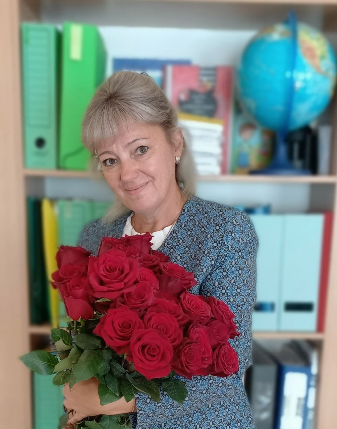 1) Суворова Ирина Павловна ОО: Муниципальное бюджетное общеобразовательное учреждение "Заинская средняя общеобразовательная школа №3" Заинского муниципального района Республики ТатарстанСтаж наставнической деятельности: 10 летДостижения: победитель муниципального конкурса «Учитель года»; призер зонального конкурса «Учитель года»; участник в региональном этапе Всероссийского конкурса «Учитель года».Ссылка на методическую разработку: https://nsportal.ru/node/6121677 Резюме: Педагогический стаж 32 года. Профессиональные навыки: глубокое знание методик преподавания дисциплин в начальной школе; организация эффективного учебного процесса; умение найти индивидуальный подход к каждому ребенку с учетом его особенностей; творческий подход к процессу обучения; использование современных информационных технологий на уроках; оказание методической помощи молодому специалисту; помощь в подготовке к профессиональным конкурсам.Личный опыт наставнической деятельности: Инновационная площадка при ФГБОУ ВО «НГПУ», проект ставящий целью решение проблемы адаптации молодых специалистов сферы образования посредством формирования у педагогов метакомпетенций с помощью реализации модели наставничества.2) Тихонова Людмила Юрьевна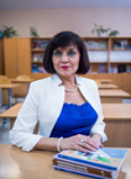 ОО: Муниципальное бюджетное общеобразовательное учреждение "Заинская средняя общеобразовательная школа №6" Заинского муниципального района Республики ТатарстанСтаж наставнической деятельности: 10 лет Достижения: Победитель гранта МО и Н РТ "Наш лучший учитель", Грант Главы Заинского муниципального района Республики Татарстан в номинации «Одаренный учитель – одаренный ученик»; Грант Главы Заинского муниципального района Республики Татарстан в номинации «Одаренный учитель – одаренный ученик».Ссылка на методическую разработку: https://forms.gle/W1j4HMyWGxwbrnzR8Резюме:Профессиональные навыки: знание принципов научной организации труда, умение мотивировать учеников, умение интересно и увлекательно преподнести учебный материал, разработка тестов для проверки знаний, организация олимпиад, умение найти индивидуальный подход к каждому наставляемому.Личный опыт наставнической деятельности: Экспериментальная работа по направлению: «Обеспечение преемственности целей, задач и содержания дошкольного общего и начального общего образования» в реализации цикла педагогических  мероприятий в соответствии с Программой научно-методического обеспечения образовательной деятельности образовательных организаций, реализуемой УВО «Университет управления «ТИСБИ», осуществляющим научно-методическое обеспечение в соответствии с Приказом Министерства просвещения Российской Федерации от 28 февраля 2022 г №96 «Об утверждении перечня организаций, осуществляемых научно-методического и методическое обеспечение образовательной деятельности по реализации основных общеобразовательных программ в соответствии с федеральными государственными образовательными программами». 3) Сотникова Наталия КонстантиновнаОО: Муниципальное бюджетное общеобразовательное учреждение "Заинская средняя общеобразовательная школа №3" Заинского муниципального района Республики Татарстан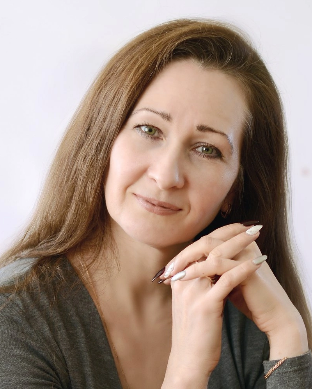 Стаж наставнической деятельности: 10 лет Достижения: победитель муниципального конкурса «Учитель года»; член республиканского совета наставников РТ.Ссылка на методическую разработку: сайт «Наставники ЗМР», https://sites.google.com/view/zmr-uo?usp=sharing Резюме: Педагогический стаж 30 года. Профессиональные навыки: решение педагогических, научно-методических, организационного-управленческих задач, умение оказать психологическую поддержку молодым педагогам, умение выстраивать доверительные отношения с наставляемыми, использование современных информационных технологий на уроках; оказание методической помощи молодому специалисту; помощь в подготовке к профессиональным конкурсам, владение методами работы с информацией, необходимой для научно-исследовательской деятельности при работе с молодыми специалистами.Личный опыт наставнической деятельности: Экспериментальная работа при ФГБОУ ВО «НГПУ», экспериментальная площадка «Развитие профессиональных компетенций педагогов посредством модели наставничества», проект ставящий целью решение проблемы оттока молодых специалистов из сферы образования посредством формирования у педагогов метакомпетенций с помощью реализации модели наставничества.